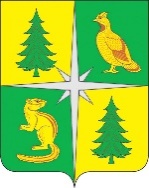 РОССИЙСКАЯ ФЕДЕРАЦИЯИРКУТСКАЯ ОБЛАСТЬЧУНСКИЙ РАЙОНКОНТРОЛЬНО-СЧЕТНАЯ ПАЛАТАЧУНСКОГО РАЙОННОГО МУНИЦИПАЛЬНОГО ОБРАЗОВАНИЯ665513, р. п. Чунский, ул. Комарова, 11, Тел./Факс (39567) 2-12-13, E-mail: chuna.ksp@mail.ruЗаключение № 01-347/02зпо результатам внешней проверки годового отчета об исполнении бюджета Бунбуйского муниципального образования за 2021 год Настоящее заключение составлено по результатам внешней проверки годового отчета об исполнении бюджета Бунбуйского муниципального образования за 2021 год, проведенной методом камеральной проверки на основании распоряжения Контрольно-счетной палаты Чунского районного муниципального образования «О проведении внешней проверки годового отчета об исполнении бюджета Бунбуйского муниципального образования за 2021 год» от 01.02.2022 № 04, в рамках переданных полномочий по осуществлению внешнего муниципального финансового контроля по соглашению от 16.07.2012 года, в соответствии с разделом VIII.I Бюджетного Кодекса РФ, Положением «О контрольно-счетной палате Чунского районного муниципального образования», председателем Контрольно-счетной палаты Чунского районного муниципального образования (далее – КСП Чунского РМО)  А.С. Федорук, аудитором КСП Чунского РМО Н. А. Колотыгиной и ведущими инспекторами КСП Чунского РМО Ю. С. Смышляевой и Н. И. Сахаровой, изложенным в Акте от 15.02.2022 № 01-287/01АОрганизация и осуществление бюджетного процессаВопросы формирования, исполнения бюджета поселения, а также осуществления контроля за его исполнением регулируются Уставом Бунбуйского МО, утвержденным Решением Думы Бунбуйского МО от 22.12.2006 № 56 (в редакции от 31.05.2021) и Положением о бюджетном процессе в Бунбуйском МО, утвержденным Решением Думы сельского поселения от 31.05.2018 № 31.Получателями средств местного бюджета Бунбуйского МО являются:Муниципальное казенное учреждение «Администрация Бунбуйского муниципального образования»;Муниципальное казенное учреждение культуры «Культурно–досуговый, информационный центр» Бунбуйского муниципального образования.Постановлением администрации Бунбуйского МО от 10.10.2018 № 40 утвержден Порядок осуществления контроля за соблюдением Федерального закона от 05.04.2013 № 44-ФЗ «О контрактной системе в сфере закупок товаров, работ, услуг для обеспечения государственных и муниципальных нужд» (далее Закон 44-ФЗ). Порядок осуществления контроля за соблюдением Федерального закона № 44-ФЗ содержит ссылки на документы, которые утратили силу. Таким образом, положения Порядка необходимо привести в соответствие с нормами законодательства. Согласно информации, представленной Администрацией Бунбуйского МО в 2021 году мероприятий по контролю в сфере закупок товаров, работ, услуг не проводились, чем нарушены положения статьи 269.2. Бюджетного кодекса РФ, которой определены полномочия, в том числе по контролю в сфере закупок, предусмотренный законодательством Российской Федерации о контрактной системе в сфере закупок товаров, работ, услуг для обеспечения государственных и муниципальных нужд.Постановлением Главы администрации от 30.06.2020 № 29 утвержден Порядок внутреннего финансового контроля. Согласно утвержденному «Плану контрольной деятельности по внутреннему финансовому контролю на 2021 год» намечено два мероприятия: «Целевое использование денежных средств на реализацию Проекта Народных инициатив». По результатам проверки нарушений не выявлено;«Проверка по документальному и фактическому изучению законности финансовых операций по платным услугам культуры». По результатам проверки нарушений не выявлено.Распоряжением Администрации Бунбуйского МО от 30.12.21 № 52 утвержден порядок организации внутреннего финансового аудита. В нарушение статьи 160.2-1 Бюджетного кодекса РФ внутренний финансовый аудит Администрацией Бунбуйского МО в 2021 году не осуществлялся.Инвентаризация товарно-материальных ценностей и расчетов с дебиторами, кредиторами администрации Бунбуйского МО проведена на основании Распоряжения главы администрации от 10.11.20210 № 40.В муниципальном казенном учреждении культуры «Культурно – досуговый, информационный центр» Бунбуйского муниципального образования инвентаризация проведена на основании Приказа директора учреждения от 10.11.2021 № 12-а.Результаты инвентаризации документально оформлены, излишек и недостач при этом не установлено.КСП Чунского РМО проведена экспертиза проекта решения о бюджете, по результатам которой было подготовлено Заключение № 01-309/22з от 17.12.2020.Решением Думы Бунбуйского МО от 29.12.2020 № 82 «О местном бюджете Бунбуйского муниципального образования на 2021 год и плановый период 2022 и 2023 годов» (далее – решение о бюджете) утверждены основные характеристики бюджета на 2021 год:Общий объем доходов местного бюджета в сумме 8 167,2 тыс. рублей; Общий объем расходов местного бюджета в сумме 8 167,2 тыс. рублей;Дефицит (профицит) местного бюджета в сумме 0,0 тыс. рублей.В процессе исполнения бюджета 3 раза вносились изменения в решение о бюджете Бунбуйского МО на 2021 год и плановый период 2022 и 2023 годов: 29.01.2021 № 90, 29.11.2021 № 117, 29.12.2021 № 123. В окончательном варианте основные характеристики бюджета поселения утверждены Решением Думы Бунбуйского МО от 23.12.2021 № 123 в следующих объемах:Общий объем доходов местного бюджета в сумме 9 799,4 тыс. рублейОбщий объем расходов местного бюджета в сумме 10 227,4 тыс. рублей;Дефицит местного бюджета в сумме 428,0 тыс. рублей.Бюджетная отчетность, предусмотренная пунктом 3 статьи 264.1. Бюджетного кодекса РФ, представлена для проверки в установленные сроки в полном составе.Отчет об исполнении бюджета на 01.01.2022 (ф. 0503117) содержит данные об утвержденных бюджетных назначениях и исполнении бюджета по доходам, расходам и источникам финансирования дефицита бюджета в соответствии с бюджетной классификацией РФ, согласно которым основные характеристики бюджета за 2021 год исполнены в следующих объемах:Общий объем доходов – в сумме 9 803,6 тыс. рублей или на 100,04 %; Общий объем расходов – в сумме 10 062,3 тыс. рублей или на 98,4 %;Дефицит бюджета составил 258,7 тыс. рублей.Порядок    ведения реестра муниципального имущества Бунбуйского МО, утвержден Решением Думы Бунбуйского МО от 30.01.2012 № 156, Реестр муниципального имущества Бунбуйского МО не размещен на официальном сайте администрации Бунбуйского МО.Исполнение бюджета, бюджетный учет и отчетностьДоходы бюджета Бунбуйского муниципального образованияВ соответствии с нормами Налогового кодекса РФ, Бюджетного кодекса РФ, Федерального закона № 131-ФЗ от 06.10.2003, Устава Бунбуйского МО порядок и сроки уплаты местных налогов на территории сельского поселения установлены следующими Решениями Думы Бунбуйского МО:от 29.12.2020 № 80 «Об установлении и введении земельного налога на территории Бунбуйского МО на 2021 год»;от 29.12.2020 № 81 «Об установлении налога на имущество физических лиц на 2021 год на территории Бунбуйского МО».Решением Думы Бунбуйского МО от 29.12.2020 № 82 «О местном бюджете Бунбуйского муниципального образования на 2021 год и плановый период 2022 и 2023 годов» общий объем прогнозируемых доходов на 2021 год утвержден в сумме 8 167,2 тыс. рублей, из них:налоговые доходы в сумме 428,6 тыс. рублей, что составляет 5,2 % от общего объема прогнозируемых доходов бюджета;неналоговые доходы в сумме 39,0 тыс. рублей, что составляет 0,5 % от общего объема прогнозируемых доходов бюджета;безвозмездные поступления от других бюджетов бюджетной системы РФ в сумме 7 699,6 тыс. рублей.В процессе исполнения бюджета поселения в 2021 году в доходную часть бюджета муниципального образования 5 раз были внесены изменения и дополнения, из них 2 изменения внесены Распоряжениям администрации Бунбуйского МО от 29.04.21 № 17 и от 30.08.21 № 31 на основании уведомлений службы архитектуры Иркутской области внесены изменения в прогнозируемые доходы по прочим субсидиям бюджетам сельских поселений на общую сумму 1 188,0 тыс. рублей.К проектам решений о внесении изменений в бюджет составлены пояснительные записки, при этом в пояснительной записке к решению от 29.11.21 № 117 в качестве обоснования предлагаемых изменений межбюджетных трансфертов указаны распоряжения администрации Бунбуйского МО, а не уведомления по расчетам между бюджетами. В результате исполнения бюджета Бунбуйского муниципального образования по доходам объем прогнозируемых налоговых и неналоговых доходов увеличился на 1,05 %, при этом:по налогу на доходы физических лиц увеличился на 6,3 %;по единому сельскохозяйственному налогу сократился на 94,4 %; по налогу на имущество физических лиц сократился на 53,2 %; по земельному налогу сократился на 13,2 %. Указанные изменения объема прогнозируемых доходов при исполнении бюджета Бунбуйского МО свидетельствует о не реалистичности расчетов доходов и расходов бюджета и не соблюдения принципа достоверности бюджета, установленного статьей 37 Бюджетного кодекса РФ.По данным Отчета об исполнении бюджета на 01.01.2022 (ф. 0503117) доходы бюджета исполнены в сумме 9 803,6 тыс. рублей или на 100,04 %, в том числе:налоговые доходы исполнены в сумме 425,5 тыс. рублей или на 101 %;неналоговые доходы исполнены в сумме 47,0 тыс. рублей или на 100,0 %;безвозмездные поступления в сумме 9 331,1 тыс. рублей или на 100,0 %.Доля налоговых и неналоговых доходов в общем объеме исполненных доходов бюджета Бунбуйского МО в 2021 году составила только 4,8 % от общего объёма поступивших доходов, что свидетельствует о низком уровне социально-экономического развития Бунбуйского МО.Анализ прогнозируемых доходов бюджета Бунбуйского МО и их исполнения в 2021 году приведен в Таблице № 1.Таблица № 1 (тыс. рублей)Планирование бюджетных ассигнований и исполнение бюджета по расходамРешением о бюджете утверждены бюджетные ассигнования на 2021 год в сумме 8 167,2 тыс. рублей.В процессе исполнения в расходную часть бюджета поселения 10 раза вносились изменения, том числе:3 решениями Думы поселения;7 распоряжениями администрации Бунбуйского МО: от 17.03.21 № 12, от 30.04.21 № 19, от 31.05.21 № 23, от 16.06.21 № 24, от 30.08.21 № 30, от 30.09.21 № 34, от 01.10.21 № 36. В окончательном варианте, в редакции решения о бюджете от 23.12.2021 № 123, бюджетные ассигнования увеличены на 25,2 % и утверждены в объеме 10 227,4 тыс. рублей, из них:на финансовое обеспечение реализации муниципальных программ, ассигнования по которым составили 9 126,3 тыс. рублей; на финансовое обеспечение реализации государственной программы, ассигнования по которой составили 202,0 тыс. рублей;по непрограммным направлениям деятельности в сумме 889,0 тыс. рублей.Постановлением Главы Бунбуйского МО от 05.08.2019 № 41 утверждено Положение о порядке использования бюджетных ассигнований резервного фонда администрации Бунбуйского МО. По подразделу 0111 «Резервный фонд» Решением Думы поселения от 23.12.2021 № 123 запланированы ассигнования в размере 15,0 тыс. рублей. Согласно Отчета администрации Бунбуйского МО средства резервного фонда, не были использованы.Решением о бюджете от 26.12.2020 № 82 утверждены ассигнования дорожного фонда в сумме 222,4 тыс. рублей, то есть в сумме равной объему прогнозируемых доходов от уплаты акцизов по подакцизным товарам (без учета неиспользованных в 2020 году ассигнований дорожного фонда).Решением о внесении изменений в решение о бюджете от 21.01.2021 № 90 объем бюджетных ассигнований муниципального дорожного фонда увеличен на сумму неиспользованных в 2020 году ассигнований дорожного фонда (21,2 тыс. рублей) до 243,6 тыс. рублей. Использование ассигнований дорожного фонда Бунбуйского МО осуществлялось в рамках финансирования реализации муниципальной программы «Дороги местного значения», которая исполнена в сумме 142,6 тыс. рублей или 58,5%.С учетом исполнения доходов от уплаты акцизов в сумме 226,7 тыс. рублей и неиспользованных в 2020 году бюджетных ассигнований дорожного фонда в сумме 21,5 тыс. рублей, исполнения ассигнований дорожного фонда в 2021 году в сумме 142,6 тыс. рублей, остаток неиспользованных в 2021 году ассигнований составил в сумме 105,3 тыс. рублей. Согласно информации Администрации Бунбуйского МО, мероприятие «Механизированная снегоочистка, расчистка автомобильных дорог от снежных заносов» выполнены не полностью подрядчиком из-за выхода техники из строя.Анализ распределения бюджетных ассигнований и их исполнения Бунбуйским МО в 2021 году приведен в Таблице № 2.Таблица № 2 (тыс. рублей)Распоряжением администрации от 12.11.2020 № 62 утвержден Перечень кодов целевых статей расходов бюджета Бунбуйского МО. По данным Отчета об исполнении бюджета на 01.01.2022 (ф. 0503117) бюджет Бунбуйского МО по расходам исполнен в сумме 10 062,3 тыс. рублей, что составило 98,4 % от объема утвержденных ассигнований. В структуре фактически сложившихся расходов бюджета Бунбуйского МО, расходы по разделам составляют (по убыванию): 0100 «Общегосударственные расходы» - 58,1 %;0800 «Культура, кинематография» - 18,4 %;0400 «Национальная экономика» - 13,4 %;0500 «Жилищно-коммунальное хозяйство» - 5,4 %;1000 «Социальная политика» - 2,3 %;0200 «Национальная оборона» - 1,4 %;0300 «Национальная безопасность и правоохранительная деятельность» - 0,7 %;0700 «Образование» - 0,2%;1100 «Физическая культура и спорт» - 0,03%.Объем неисполненных ассигнований на конец отчетного года составил 165,1 тыс. рублей. При этом остаток средств на счетах бюджета по состоянию на 01.01.2022 составил 169,3 тыс. рублей, в т. ч. остаток средств дорожного фонда – 105,3 тыс. рублей.Наиболее значительный остаток неисполненных ассигнований сложился по подразделам:0409 «Дорожное хозяйство (дорожные фонды)» - неисполненные ассигнования в объеме 101,0 тыс. рублей;0104 «Функционирование Правительства Российской Федерации, высших исполнительных органов государственной власти субъектов Российской Федерации, местных администраций» - неисполненные ассигнования в объеме 31,1 тыс. рублей.В соответствии с требованиями статей 217, 219,1 Бюджетного Кодекса РФ сводная бюджетная роспись и бюджетная роспись велись, Порядок их составления и ведения утвержден Постановлением Главы администрации Бунбуйского МО от 23.11.2016 № 45 (с изменениями от 13.05.2019 № 29). При этом в нарушение требований статьи 217 Бюджетного кодекса РФ и указанного Порядка в состав сводной бюджетной росписи не включены бюджетные ассигнования по источникам финансирования дефицита бюджета.В соответствии с распоряжениями администрации Бунбуйского МО: от 17.03.21 № 12, от 30.04.21 № 19, от 31.05.21 № 23, от 16.06.21 № 24, от 30.08.21 № 30, от 30.09.21 № 34, от 01.10.21 № 36, в сводную бюджетную роспись внесены изменения без внесения изменений в решение о бюджете. Порядком составления и ведения сводной бюджетной роспись предусмотрено внесение изменений в сводную бюджетную роспись без внесения изменений в решение о бюджете по предложению ГРБС в трех случаях, в том числе в соответствии с особенностями исполнения местного бюджета, установленными Решением о бюджете, которые Решением о бюджете Бунбуйского МО не установлены. В названных распоряжениях основаниями для изменений указана статья 26 Положения о бюджетном процессе в Бунбуйском муниципальном образовании, утвержденного Решением думы сельского поселения от 31.05.2018, которая устанавливает порядок составления и ведения бюджетных росписей. Кроме того, статьей 22 Положения о бюджетном процессе «Сводная бюджетная роспись» внесение изменений в сводную бюджетную роспись без внесения изменений в решение о бюджете по предложению ГРБС не предусмотрено.Таким образом, в нарушение норм статьи 217 Бюджетного кодекса в сводную бюджетную роспись внесены изменения без внесения изменений в решение о бюджете.Постановлением Главы от 30.12.2016 № 58 утвержден «Порядок составления, утверждения и ведение бюджетных смет для казенных учреждений Бунбуйского МО». Во исполнение норм бюджетного законодательства, бюджетные сметы администрации Бунбуйского МО и МКУК «Культурно-досуговый информационный центр» велись.Постановлением Главы Бунбуйского МО от 30.04.2014 № 17 утверждено Положение о порядке разработки, формирования и реализации муниципальных программ Бунбуйского муниципального образования. Для проведения внешней проверки администрацией Бунбуйского МО предоставлены паспорта 6 муниципальных программ в актуальной редакции.Анализ планирования ассигнований на финансовое обеспечение и исполнение ассигнований по программам Бунбуйского МО в 2021 году приведен в Таблице № 3.Таблица № 3 (тысяч рублей)Из приведенного анализа следует, что по всем муниципальным программам Бунбуйского МО бюджетом поселения предусмотрено финансовое обеспечение их реализации в объемах, предусмотренных паспортами муниципальных программ (в объеме 100 %). По двум муниципальным программам исполнение составило 100 %, по трем муниципальным программам исполнение составило выше 90 %, по муниципальной программе «Дороги местного значения» исполнение 58,5 %.В соответствии с требованиями пункта 3 статьи 179 Бюджетного кодекса РФ проведены оценки эффективности реализации по каждой муниципальной программе, согласно которым исполнение по пяти программам признано эффективным, муниципальная программа «Дороги местного значения» признана неэффективной.Положение о порядке разработки, формирования и реализации муниципальных программ Бунбуйского МО (далее – Порядок разработки программ) утвержден Постановлением администрации Бунбуйского МО от 30.04.2014 № 17.Наименование целевой статьи расходов местного бюджета 90 А 00 00000 «Подпрограмма «Создание условий для эффективного и ответственного управления муниципальными финансами, повышения устойчивости бюджетов муниципальных образований Иркутской области» на 2019-2024 годы» указанное в Приложениях к решению о бюджете № 7,8,9,10 не соответствует нормам Закона Иркутской области от 16.12.2020 № 114-ОЗ и Приказа министерства финансов Иркутской области от 22.11.2021 № 58н-мпр, так как является непрограммными расходами, по данной целевой статье отражаются расходы областного бюджета на осуществление отдельных областных государственных полномочий, переданных отдельных полномочий Российской Федерации. В рамках реализации мероприятий перечня проектов народных инициатив утверждены ассигнования по подразделу 0503 «Благоустройство» на мероприятие – приобретение нового навесного оборудования погрузчик-универсал на трактор МТЗ-80 на сумму 202,0 тыс. рублей, которые исполнены в полном объёме.Бюджетные ассигнования на актуализацию документов территориального планирования и градостроительного зонирования утверждены решением о бюджете по подразделу 0412 «Другие вопросы в области национальной экономики» в сумме 1 200,0 тыс. рублей, в том числе: 1 188,0 тыс. рублей за счет средств из областного бюджета и 12,0 тыс. рублей за счет средств из местного бюджета. Средства исполнены в полном объеме, на актуализацию документов территориального планирования и градостроительного зонирования. Реализация национальных проектов на территории Бунбуйского МО в 2021 не осуществлялась.Источники финансирования дефицита бюджета. Муниципальные долговые обязательства. Кредиторская и дебиторская задолженность.Бюджет Бунбуйского муниципального образования был принят Решением Думы Бунбуйского МО от 29.12.2020 № 82 без дефицита (профицита), что нашло отражение в приложении № 11 «Источники внутреннего финансирования дефицита бюджета Бунбуйского МО на 2021 год и плановый период 2022 и 2023 годов».Решением о внесении изменений в бюджет от 29.01.2021 № 90 предусмотрен дефицит бюджета в сумме 428,0 тыс. рублей за счет изменение остатков средств на счетах по учету средств местного бюджета. Остаток средств на счетах Бунбуйского МО по состоянию на 01.01.2021 составлял 428 041,24 рублей, бюджет на 2021 год исполнен с дефицитом в сумме 258 721,97 рублей, остаток средств по состоянию на 01.01.2022 составил 169 319,27 рубля, что соответствует данным Баланса исполнения бюджета поселения на 1 января 2022 года (ф. 0503120).Согласно данным Муниципальной долговой книги, Бунбуйское МО по состоянию на 01.01.2021 и 01.01.2022 долговых обязательств не имело.По состоянию на 01.01.2022 по данным годового отчета (ф. 0503169) «Сведения по дебиторской и кредиторской задолженности» сумма кредиторской задолженности, по сравнению с кредиторской задолженностью по состоянию на 01.01.2021, сократилась на 4 914,11 рублей и составила 11 557,65 рублей.По видам расходов кредиторская задолженность составила:Расчеты по коммунальным расходам – 5 187,65 рублей;Расчеты по приобретению основных средств – 6 370,00 рублей. Данные формы 0503169 «Сведения по дебиторской и кредиторской задолженности» годовой отчетности Бунбуйского муниципального образования соответствуют показателям Главной книги (ф. 0504072).Выводы и рекомендацииВ соответствии с нормами пункта 6.5.3. Порядка проведения внешней проверки годового отчета об исполнении местного бюджета Чунского районного муниципального образования, утвержденного решением Чунской районной Думы от 25.02.2014 года №270, по итогам внешней проверки годового отчета об исполнении бюджета Бунбуйского муниципального образования за 2021 год рекомендовать:1. Главе Бунбуйского муниципального образования:  1.1. Привести в соответствие Бюджетному кодексу РФ, законам Иркутской области, нормативно-правовым актам Чунского районного муниципального образования, приказам Минфина РФ правовые акты муниципального образования и принять отсутствующие, необходимость которых установлена законодательством и Уставом Бунбуйского муниципального образования. 1.2. Разработать мероприятия по устранению нарушений и выполнению рекомендаций Контрольно-счетной палаты Чунского районного муниципального образования и в срок до 24.03.2021 года проинформировать Контрольно-счетную палату Чунского районного муниципального образования о ходе их исполнения.1.3. Усилить контроль на каждом этапе бюджетного процесса в Бунбуйском муниципальном образовании, руководствуясь при этом Бюджетным кодексом РФ, законами Иркутской области, нормативно-правовыми актами Чунского районного муниципального образования и Бунбуйского муниципального образования, приказами Минфина РФ. 2. Депутатам Думы сельского поселения Бунбуйского муниципального образования:2.1. Рассмотреть годовой отчет об исполнении бюджета Бунбуйского муниципального образования за 2021 год, с учетом настоящего заключения и утвердить указанный отчет и его основные показатели.Председатель Контрольно-счетной палаты Чунского районного муниципального образования ______________ А.С. ФедорукАудитор Контрольно-счетной палаты Чунского районного муниципального образования ______________ Н.А. КолотыгинаВедущий инспектор Контрольно-счетной палаты Чунского районного муниципального образования ______________Ю. С. Смышляева Ведущий инспектор Контрольно-счетной палаты Чунского районного муниципального образования ______________ Н.И. Сахарова р. п. Чунский24.02.2022НаименованиеУтверждено Решением Думы Бюджет 2021 года в редакции решений Думы Бунбуйского МОБюджет 2021 года в редакции решений Думы Бунбуйского МОБюджет 2021 года в редакции решений Думы Бунбуйского МОИсполнение                                     в 2021 годуИсполнение                                     в 2021 годуНаименованиеот 29.12.20   29.01.202129.11.202129.12.2021Исполнение                                     в 2021 годуИсполнение                                     в 2021 годуНаименование№ 82№ 90№ 117№ 123тыс.руб.%Налоговые доходы428,6428,7435,6421,3425,5101,0Налог на доходы физических лиц151,2151,2151,2160,7160,7100,0Налоги на товары (работы, услуги), реализуемые на территории РФ222,4222,5222,5222,5226,7101,9Единый сельскохозяйственный налог8,98,98,90,50,5100,0Налог на имущество физических лиц6,06,06,02,82,8100,0Земельный налог40,140,147,034,834,8100,0Неналоговые доходы39,039,043,047,047,0100,0Доходы от оказания платных услуг39,039,039,038,038,0100,0Штрафы, санкции, возмещение ущерба0,00,04,09,09,0100,0Итого безвозмездные поступления7 699,67 699,69 031,19 331,19 331,1100,0Дотации бюджетам сельских поселений на выравнивание бюджетной обеспеченности из бюджета субъекта Российской Федерации385,5385,5385,5385,5385,5100,0Дотации бюджетам сельских поселений на выравнивание бюджетной обеспеченности из бюджетов муниципальных районов6 976,16 976,17 119,67 419,67 419,6100,0Прочие субсидии бюджетам сельских поселений, в том числе:200,0200,01 388,01 388,01 388,0100,0Субсидии местным бюджетам на реализацию мероприятий перечня проектов народных инициатив200,0200,0200,0200,0200,0100,0Субсидии местным бюджетам на актуализацию документов территориального планирования594,0594,0594,0100,0Субсидии местным бюджетам на актуализацию документов градостроительного зонирования594,0594,0594,0100,0Субвенции бюджетам сельских поселений на выполнение передаваемых полномочий субъектов РФ0,70,70,70,70,7100,0Субвенции бюджетам сельских поселений на осуществление первичного воинского учета на территориях, где отсутствуют военные комиссариаты137,3137,3137,3137,3137,3100,0ВСЕГО ДОХОДОВ8 167,28 167,39 509,79 799,49 803,6100,04НаименованиеКФСРУтверждено Решением Думы Бюджетные ассигнования на 2021 год в редакции решенийБюджетные ассигнования на 2021 год в редакции решенийБюджетные ассигнования на 2021 год в редакции решенийИсполнение                                        в 2021 годуИсполнение                                        в 2021 годуНаименованиеКФСРот 29.12.20   21.01.202122.11.202123.12.2021Исполнение                                        в 2021 годуИсполнение                                        в 2021 годуНаименованиеКФСР№ 82№ 90№ 117№ 123тыс. руб.%ОБЩЕГОСУДАРСТВЕННЫЕ ВОПРОСЫ01005 229,95 638,95 587,95 893,35 847,399,2Функционирование высшего должностного лица субъекта Российской Федерации и муниципального образования0102885,4859,5859,5868,6868,6100,0Функционирование Правительства Российской Федерации, высших исполнительных органов государственной власти субъектов Российской Федерации, местных администраций01043 506,73 941,63 966,74 263,04 232,099,3Обеспечение деятельности финансовых, налоговых и таможенных органов и органов финансового (финансово-бюджетного) надзора0106732,1732,1746,0746,0746,0100,0Резервные фонды011115,015,015,015,00,00,0Другие общегосударственные вопросы011390,790,70,70,70,7100,0НАЦИОНАЛЬНАЯ ОБОРОНА0200137,3137,3137,3137,3137,3100,0Мобилизационная и вневойсковая подготовка0203137,3137,3137,3137,3137,3100,0НАЦИОНАЛЬНАЯ БЕЗОПАСНОСТЬ И ПРАВООХРАНИТЕЛЬНАЯ ДЕЯТЕЛЬНОСТЬ0300116,0116,085,070,470,299,7Защита населения и территории от чрезвычайных ситуаций природного и техногенного характера, гражданская оборона03091,01,01,01,01,0100,0Обеспечение пожарной безопасности0310115,0115,084,069,469,299,7НАЦИОНАЛЬНАЯ ЭКОНОМИКА0400224,4245,61 445,61 445,61 344,593,0Дорожное хозяйство (дорожные фонды)0409223,4244,6244,6244,6143,558,7Другие вопросы в области национальной экономики04121,01,01 201,01 201,01 201,0100,0ЖИЛИЩНО-КОММУНАЛЬНОЕ ХОЗЯЙСТВО0500292,1290,0558,3547,8547,8100,0Коммунальное хозяйство050240,040,0302,4302,4302,4100,0Благоустройство0503252,1250,0255,9245,4245,4100,0ОБРАЗОВАНИЕ070036,036,024,924,924,9100,0Профессиональная подготовка, переподготовка и повышение квалификации070520,020,08,98,98,9100,0Молодежная политика070716,016,016,016,016,0100,0КУЛЬТУРА, КИНЕМАТОГРАФИЯ08001 891,31 891,31 858,51 867,91 853,199,2Культура08011 891,31 891,31 858,51 867,91 853,199,2СОЦИАЛЬНАЯ ПОЛИТИКА1000237,2237,2237,2237,2234,298,7Пенсионное обеспечение1001237,2237,2237,2237,2234,298,7ФИЗИЧЕСКАЯ КУЛЬТУРА И СПОРТ11003,03,03,03,03,0100,0Физическая культура11013,03,03,03,03,0100,0ИТОГО РАСХОДОВИТОГО РАСХОДОВ8 167,28 595,39 937,710 227,410 062,398,4Профицит(+), дефицит(-) бюджетаПрофицит(+), дефицит(-) бюджета0,0-428,1-428,0-428,0-258,7Наименование программыКЦСРФинансовое обеспечение программы на 2021 годФинансовое обеспечение программы на 2021 годИсполнено согласно данным ф.0503117% исполнения оценка эффективностиНаименование программыКЦСРпо паспорту программы в решении Думы 23.12.21     № 123Исполнено согласно данным ф.0503117% исполнения оценка эффективностиЭффективное муниципальное управление41000000006 577,76 577,76 543,799,5эффек.Безопасное муниципальное образование420000000071,471,471,299,7эффек.Дороги местного значения4300000000243,6243,6142,658,5неэффек.Развитие малого и среднего предпринимательства44000000001,01,01,0100,0эффек.Развитие жилищно-коммунального хозяйства и повышение энергоэффективности4500000000345,7345,7345,7100,0эффек.Развитие культуры, спорта и молодежной политики46000000001 886,91 886,91 872,199,2эффек.Итого по муниципальным программам:Итого по муниципальным программам:9 126,39 126,38 976,398,4Экономическое развитие и иновационная экономика7100000000202,0202,0100,0Итого по государственным программам:Итого по государственным программам:Итого по государственным программам:202,0202,0100,0Итого по программам:Итого по программам:Итого по программам:9 328,39 178,398,4